КАРАР                                                                     ПОСТАНОВЛЕНИЕ«11» апрель  2022й                         № 17                     «11» апреля  2022 г.ОБ УТВЕРЖДЕНИИ ПОЛОЖЕНИЯ О ПРОВЕДЕНИИ ТОРГОВ НА ПРАВО ЗАКЛЮЧЕНИЯ ДОГОВОРОВ НА РАЗМЕЩЕНИЕ НЕСТАЦИОНАРНЫХ ТОРГОВЫХ ОБЪЕКТОВ (ОБЪЕКТОВ ПО ОКАЗАНИЮ УСЛУГ) НА ТЕРРИТОРИИ СЕЛЬСКОГО ПОСЕЛЕНИЯ СТАРОНАДЕЖДИНСКИЙ СЕЛЬСОВЕТ РЕСПУБЛИКИ БАШКОРТОСТАНВ соответствии со статьями 447-449 Гражданского кодекса Российской Федерации, Федеральным законом от 6 октября 2003 года № 131-ФЗ "Об общих принципах организации местного самоуправления в Российской Федерации", статьями 39.33, 39.36 Земельного кодекса Российской Федерации, Федеральным законом от 28 декабря 2009 года № 381-ФЗ "Об основах государственного регулирования торговой деятельности в Российской Федерации", постановлением Администрации сельского поселения Старонадеждинский сельсовет муниципального района Благовещенский район Республики Башкортостан от 29.03.2022 № 10 "О порядке размещения нестационарных торговых объектов (объектов по оказанию услуг) на территории сельского поселения Старонадеждинский сельсовет муниципального района Благовещенский район Республики Башкортостан" Администрация Муниципального района Благовещенский район Республики Башкортостан ПОСТАНОВЛЯЕТ:1. Утвердить:1.1. Положение о проведении торгов на право заключения договоров на размещение нестационарных торговых объектов (объектов по оказанию услуг)  на территории сельского поселения Старонадеждинский сельсовет муниципального района Благовещенский район Республики Башкортостан согласно приложению № 1 к настоящему постановлению.1.3. Состав постоянно действующей комиссии по проведению аукциона на право заключения договора на размещение НТО на территории сельского поселения Старонадеждинский сельсовет муниципального района Благовещенский район Республики Башкортостан согласно приложению № 2 к настоящему постановлению.2. Специалисту Администрации сельского поселения Старонадеждинский сельсовет муниципального района Благовещенский район Республики Башкортостан разместить настоящее постановление на официальном сайте сельского поселения Старонадеждинский сельсовет муниципального района Благовещенский район Республики Башкортостан в сети Интернет.3. Контроль за выполнением настоящего постановления оставляю за собойГлава сельского поселения                                             Т.Л.МасягинаПриложение № 1к постановлению Администрациисельского поселения Старонадеждинский сельсовет муниципального района Благовещенский район Республики Башкортостан № 17 от 11.04.2022Положениео проведении торгов на право заключения договоров на размещение нестационарных торговых объектов (объектов по оказанию услуг)  на территории сельского поселения Старонадеждинский сельсовет муниципального района Благовещенский район Республики БашкортостанI. Общие положения1.1. Положение о проведении торгов на право заключения договора на размещение нестационарных торговых объектов(объектов по оказанию услуг)  на территории сельского поселения Старонадеждинский сельсовет муниципального района Благовещенский район Республики Башкортостан (далее - Положение) в форме аукциона разработано в соответствии с Земельным кодексом Российской Федерации, Гражданским кодексом Российской Федерации, Федеральным законом Российской Федерации от 28 декабря 2009 года "Об основах государственного регулирования торговой деятельности в Российской Федерации" (далее - 381-ФЗ), Федеральным законом от 26 июля 2006 года N 135-ФЗ "О защите конкуренции" и определяет порядок проведения торгов на право заключения договоров на размещение нестационарных торговых объектов(объектов по оказанию услуг)  (далее - НТО) на территории сельского поселения Старонадеждинский сельсовет муниципального района Благовещенский район Республики Башкортостан (далее - сельского поселения).1.2. Целью торгов является выбор юридического или физического лица, зарегистрированного в качестве индивидуального предпринимателя,  самозанятого, предложившего наиболее высокую цену на право заключения договора на размещение НТО.1.3. Торги проводятся в форме аукциона.1.4. Торги являются открытыми.1.5. Целями проведения торгов являются:1) развитие конкурентной среды;2) создание равных условий и возможностей для всех претендентов на заключение договора на размещение НТО на территории сельского поселения, обеспечение объективности оценки и единства требований к участникам рынка;3) оптимизация размещения НТО на территории сельского поселения.1.6. Торги на право заключения договоров проводятся только в отношении нестационарных торговых объектов (объектов по оказанию услуг), которые указаны в Схеме размещения нестационарных торговых объектов (объектов по оказанию услуг) на территории поселения, утвержденной постановлением.II. ОСНОВНЫЕ ПОНЯТИЯ И ТЕРМИНЫ2.1. Аукцион - форма публичных торгов, при которых право на заключение договора на размещение НТО на территории сельского поселения приобретается лицом, предложившим наиболее высокую цену за право заключения указанного договора.2.2. Предмет торгов - право заключения договора на размещение НТО на территории сельского поселения.2.3. Организатор торгов - Администрация сельского поселения Старонадеждинский сельсовет муниципального района Благовещенский район Республики Башкортостан (далее – Администрация).2.4. Комиссия по проведению аукциона на право заключения договора на размещение НТО на территории сельского поселения - постоянно действующий коллегиальный орган, уполномоченный проводить аукцион на право заключения договора на размещение НТО на территории сельского поселения (далее - аукционная комиссия), состав которой утверждается постановлением Администрации.2.5. Претендент – субъект предпринимательства – хозяйствующий субъект (юридическое лицо, индивидуальный предприниматель самозанятый гражданин), выразивший желание участвовать в аукционе на предложенных условиях и соответствующий требованиям, предъявляемым к участникам аукциона.2.6. Участник аукциона - претендент, допущенный аукционной комиссией к участию в аукционе.2.7. Аукционная документация - комплект документов, разработанный организатором торгов, содержащий требования к участию в аукционе.2.8. Победитель аукциона - участник аукциона, который определен решением аукционной комиссии как обладатель права на размещение НТО на территории сельского поселения.2.9. Заявка - комплект документов, необходимый для участия в аукционе, подготовленный претендентом в соответствии с требованиями настоящего Положения.2.10. Отзыв заявки - отказ претендента от участия в аукционе после подачи им заявки организатору торгов.2.11. Задаток - денежная сумма, перечисляемая на счет Администрации, являющаяся оплатой за участие в аукционе претендента (копия квитанции), свидетельствующая о серьезности его намерений в части заключения договора на размещение НТО на территории сельского поселения.2.12. "Шаг аукциона" - величина, на которую увеличивается цена предмета торгов, устанавливаемая организатором торгов, в процентном отношении к начальной цене.III. ФУНКЦИИ ОРГАНИЗАТОРА И УЧАСТНИКОВ АУКЦИОНА3.1. Организатор торгов:3.1.1. Принимает решение в форме постановления Администрации о проведении аукциона.3.1.2. Утверждает аукционную документацию и состав аукционной комиссии.3.1.3. Заключает договор на размещение НТО на территории сельского поселения с победителем аукциона.3.1.4. Рассматривает жалобы участников на неправомерные действия аукционной комиссии.3.1.5. По собственной инициативе или в соответствии с запросом участника аукциона вносит изменения в аукционную документацию не позднее чем за 20 дней до дня окончания подачи заявок на участие в аукционе. 3.1.6. Публикует в средствах массовой информации (далее - СМИ), размещает на официальном сайте Администрации (https://Старонадеждинский.рф/), информацию о предстоящем аукционе.3.1.7. Организует подготовку и публикацию информационного сообщения по итогам аукциона в СМИ.3.1.8. Производит расчеты с претендентами, участниками и победителем аукциона: сумма задатка засчитывается победителю аукциона в счет платы по заключенному по итогам торгов договору на право размещения НТО, остальным участникам аукциона сумма задатка возвращается в течение пяти дней со дня проведения аукциона.3.1.9. Несет ответственность за сохранность протоколов заседаний аукционной комиссии, документации об аукционе со всеми изменениями и дополнениями.3.1.10. Определяет размер, срок и условия внесения задатка претендентами, "шаг аукциона".3.1.11. Выполняет иные функции, необходимые для проведения аукциона.3.2. Аукционная комиссия:3.2.1. Принимает от претендентов заявки на участие в аукционе, выдает претендентам расписки, подтверждающие факт приема заявок, присваивает претендентам регистрационные номера, принимает решение о допуске претендентов к участию в аукционе.3.2.2. Подписывает протокол приема заявок, протокол рассмотрения заявок и допуска участников к аукциону, протокол о результатах аукциона.3.2.3. Несет ответственность за сохранность заявок.3.2.4. Осуществляет подготовку договора на размещение НТО, заключаемого по результатам торгов.3.2.5. Уведомляет претендентов, участников, победителя аукциона о принятых решениях.3.3. Участник аукциона:3.3.1. Подает, изменяет, отзывает заявку на участие в сроки и в порядке, установленные условиями аукциона.3.3.2. Своевременно выполняет условия по внесению задатка.3.3.3. В случае победы несет ответственность за надлежащее исполнение обязательств, возлагаемых на победителя условиями аукциона.IV. АУКЦИОННАЯ ДОКУМЕНТАЦИЯ4.1. В состав аукционной документации входят условия и порядок проведения аукциона, разработанные на основании настоящего Положения, которые включают в себя:4.1.1. Наименование предмета и вида аукциона, информацию о месте и времени его проведения.4.1.2. Сведения об организаторе торгов и уполномоченной организации, проводящих аукцион.4.1.3. Начальную цену за право заключения договора на размещение НТО, размер суммы задатка, "шаг аукциона", состав лота.4.1.4. Образцы форм документов, анкету, предложения о функциональных и качественных характеристиках НТО, разрешенных к размещению в указанном месте.4.1.5. Перечень и требования к документам, которые должны быть представлены участниками аукциона.4.1.6. Срок подачи заявки на участие в аукционе, адрес для представления заявок, порядок представления, изменения, отзыва заявок.4.1.7. Предупреждение о том, что заявки и документы, поступившие после установленного срока, не рассматриваются.4.1.8. Дату, место и время заседания аукционной комиссии, на котором будет произведено рассмотрение заявок на участие в аукционе, проведение аукциона.4.1.9. Проект договора на размещение НТО на территории сельского поселения между организатором торгов и победителем аукциона.4.1.10. Размер суммы задатка.4.1.11. Срок, в течение которого должен быть подписан договор, и предупреждение о взаимных обязательствах и ответственности сторон, возникающих по итогам проведенного аукциона.4.1.13. Информацию об органах, полномочных рассматривать жалобы участников аукциона на неправомерные действия (бездействие) аукционной комиссии.4.1.14. Условия эксплуатации НТО.4.1.15. Сроки (периоды) эксплуатации НТО.4.1.16. Требования к претендентам.4.1.17. Порядок и срок отзыва заявок на участие в аукционе.4.1.18. Пояснения по вопросу подготовки и предоставления документов для участия в аукционе.4.1.19. Другую информацию на усмотрение организатора торгов.4.2. "Шаг аукциона" устанавливается в размере 5 процентов от начальной цены предмета аукциона.4.3. Размер суммы задатка за участие в аукционе, который составляет 20 процентов от начальной цены предмета аукциона.V. ПОДГОТОВКА К ПРОВЕДЕНИЮ АУКЦИОНА5.1. Решение о проведении аукциона принимается в виде постановления организатором торгов. Инициатива проведения торгов может исходить от любого заинтересованного лица, в виде письменного обращения в Администрацию.5.2. Извещение о проведении аукциона и аукционная документация размещаются организатором торгов в средствах массовой информации (далее - СМИ) размещает на официальном сайте Администрации (https://Старонадеждинский.рф/), не менее чем за 30 календарных дней до дня окончания подачи заявок.5.3. В случае переноса сроков проведения аукциона организатор торгов письменно уведомляет об этом его участников.5.4. В информационном сообщении о проведении аукциона должна содержаться следующая информация:1) наименование, место нахождения, почтовый адрес, адрес электронной почты и номер контактного телефона организатора торгов;2) предмет аукциона, включающий в себя:а) месторасположение и размер НТО, его вид, специализацию;б) условия эксплуатации НТО;в) сроки (периоды) эксплуатации НТО;г) срок действия договора на размещение НТО;3) начальную цену предмета аукциона, а также срок и порядок внесения итоговой цены предмета аукциона;4) размер обеспечения заявки на участие в аукционе, срок внесения обеспечения заявки, а также счет, на который оно должно быть перечислено;5) "шаг аукциона";6) о форме заявки на участие в аукционе, порядке ее приема, об адресе места ее приема, о дате и времени начала и окончания приема заявок на участие в аукционе;7) требование о внесении задатка, а также размер задатка, в случае если в аукционной документации предусмотрено требование о внесении задатка;8) срок, в течение которого организатор торгов вправе отказаться от проведения аукциона;9) срок, место и порядок предоставления аукционной документации, электронный адрес сайта в информационно-телекоммуникационной сети Интернет, на котором размещена аукционная документация;10) место и дата рассмотрения заявок на участие в аукционе;11) место, дата и время проведения аукциона;12) порядок предоставления и получения аукционной документации;5.5. Участники аукциона вносят задаток в размере и в сроки, которые указаны в извещении о проведении аукциона. Если аукцион не состоялся, сумма задатка подлежит возврату всем участникам аукциона. Сумма задатка возвращается также лицам, которые участвовали в аукционе, но не выиграли его. При заключении договора с лицом, выигравшим аукцион, сумма внесенного им задатка засчитывается в счет исполнения обязательств по заключенному договору.5.6. Начальная цена выставляемого на аукцион права размещения НТО на территории сельского поселения определяется на основании отчета независимой рыночной оценки.5.7. Организатор торгов вправе принять решение о внесении изменений в извещение о проведении аукциона не позднее чем за пять дней до даты окончания подачи заявок на участие в аукционе. В течение одного дня с даты принятия указанного решения такие изменения размещаются на официальном сайте Администрации. При этом срок подачи заявок на участие в аукционе должен быть продлен таким образом, чтобы с даты размещения на официальном сайте Администрации внесенных изменений в извещение о проведении аукциона до даты окончания подачи заявок на участие в аукционе он составлял не менее двадцати календарных дней.5.8. Организатор торгов вправе отказаться от проведения аукциона не позднее чем за пять дней до даты окончания срока подачи заявок на участие в аукционе. Извещение об отказе от проведения аукциона размещается на официальном сайте Администрации в течение одного дня с даты принятия решения об отказе от проведения аукциона. В случае, если установлено требование о внесении задатка, организатор торгов возвращает заявителям денежные средства, внесенные в качестве задатка, в течение пяти рабочих дней с даты принятия решения об отказе от проведения аукциона.VI. УСЛОВИЯ УЧАСТИЯ В АУКЦИОНЕ6.1. Участником аукциона может быть любое юридическое лицо независимо от его организационно-правовой формы, формы собственности, места нахождения и места происхождения капитала или любое физическое лицо, зарегистрированное в качестве индивидуального предпринимателя, самозанятые граждане.Участники аукциона должны соответствовать следующим обязательным требованиям:1) отсутствие в отношении участника аукциона - юридического лица процедуры ликвидации и/или отсутствие решения арбитражного суда о признании участника торгов - юридического лица, индивидуального предпринимателя банкротом и об открытии конкурсного производства;2) отсутствие применения в отношении участника аукциона административного наказания в виде приостановления деятельности в порядке, предусмотренном Кодексом Российской Федерации об административных правонарушениях, на день подачи заявки на участие в аукционе.6.2. Для участия в аукционе претендент обязан подать заявку на участие в аукционе. Подача заявки на участие в аукционе означает согласие претендента с условиями аукциона и принятие им обязательств о соблюдении их условий.Полученные после окончания времени подачи заявок на участие в аукционе организатором торгов заявки возвращаются претендентам.6.3. Для участия в аукционе заявители предоставляют в установленный в извещении о проведении аукциона срок следующие документы:а) заявку на участие в аукционе по форме, утвержденной настоящим Постановлением. Заявка должна содержать сведения и документы о заявителе, подавшем такую заявку, фирменное наименование (наименование), сведения об организационно-правовой форме, о месте нахождения, почтовый адрес (для юридического лица), фамилию, имя, отчество, паспортные данные, сведения о месте жительства (для индивидуальных предпринимателей), номер контактного телефона (в соответствии с приложением N 2 к данному Постановлению);б) копии документов, удостоверяющих личность;в) надлежащим образом заверенный перевод на русский язык документов о государственной регистрации юридического лица или физического лица в качестве индивидуального предпринимателя в соответствии с законодательством соответствующего государства (для иностранных лиц), полученные не ранее чем за шесть месяцев до даты размещения на официальном сайте Администрации аукциона извещения о проведении аукциона;г) документ, подтверждающий полномочия лица на осуществление действий от имени заявителя - юридического лица. В случае если от имени заявителя действует иное лицо, заявка на участие в конкурсе должна содержать также доверенность на осуществление действий от имени заявителя, заверенную печатью заявителя и подписанную руководителем заявителя (для юридических лиц) или уполномоченным этим руководителем лицом, либо нотариально заверенную копию такой доверенности. В случае если указанная доверенность подписана лицом, уполномоченным руководителем заявителя, заявка на участие в аукционе должна содержать также документ, подтверждающий полномочия такого лица;д) заверенные копии учредительных документов заявителя (для юридических лиц);е) заявление об отсутствии решения о ликвидации заявителя - юридического лица, об отсутствии решения арбитражного суда о признании заявителя - юридического лица, индивидуального предпринимателя банкротом и об открытии конкурсного производства, об отсутствии решения о приостановлении деятельности заявителя в порядке, предусмотренном Кодексом Российской Федерации об административных правонарушениях;ж) документ, подтверждающий внесение задатка на счет Администрации в виде банковской квитанции;з) схема планировочной организации земельного участка с размещением НТО с указанием размеров НТО, планируемого к размещению и площади участка, необходимого для обслуживания данного объекта;6.4. Организатор торгов не вправе требовать представления других документов, кроме указанных в пункте 6.3 настоящего Порядка.Организатор торгов в отношении заявителей - юридических лиц и индивидуальных предпринимателей запрашивает сведения о заявителе, содержащиеся соответственно в едином государственном реестре юридических лиц и едином государственном реестре индивидуальных предпринимателей, с использованием единой системы межведомственного электронного взаимодействия в федеральном органе исполнительной власти, осуществляющем государственную регистрацию юридических лиц, физических лиц в качестве индивидуальных предпринимателей.6.5. Один заявитель вправе подать только одну заявку на участие в аукционе по каждому лоту. Если заявитель намерен участвовать в аукционе по нескольким лотам, он подает на каждый лот отдельную заявку. Заявка с прилагаемыми к ней документами подается по описи.6.6. При подаче заявки физическое лицо предъявляет документ, удостоверяющий личность. В случае подачи заявки представителем заявителя дополнительно предъявляется доверенность.6.7. Заявка на участие в аукционе, поступившая по истечении срока ее приема, возвращается в день ее поступления заявителю.6.8. Заявка с прилагаемыми к ней документами регистрируется аукционной комиссией в журнале регистрации заявок.6.9. После окончания приема заявок аукционной комиссией составляется протокол приема заявок с присвоением каждой заявке номера, с указанием даты и времени подачи документов и сведений о внесении задатка. В случае недопуска заявителя к участию в аукционе, сведения о таких заявителях с указанием причин отказа также заносятся в протокол приема заявок. После окончания аукциона подписывается протокол рассмотрения заявок и протокол о результатах аукциона.6.10. Протокол приема заявок подписывается аукционной комиссией и размещается на официальном сайте Администрации в течение пяти дней со дня окончания срока приема заявок. Заявитель становится участником аукциона с момента подписания аукционной комиссией протокола приема заявок. Прием документов прекращается не ранее чем за пять дней до дня проведения аукциона.6.11. Заявитель вправе отозвать заявку в любое время до установленных даты и времени окончания срока приема заявок на участие в аукционе.В случае если было установлено требование о внесении задатка, организатор торгов обязан вернуть задаток указанному заявителю в течение пяти рабочих дней с даты поступления организатору торгов уведомления об отзыве заявки на участие в аукционе.6.12. Для участия в аукционе заявитель вносит задаток на указанный в извещении о проведении аукциона счет организатора торгов.6.13. Все заявки рассматриваются аукционной комиссией, оформляется протокол рассмотрения заявок и допуска участников к аукциону.6.14. Заявитель не допускается к участию в аукционе по следующим основаниям:1) непредставление определенных пунктом 6.3 настоящего Порядка необходимых для участия в аукционе документов либо наличия в таких документах недостоверных сведений;2) несоответствие заявки на участие в аукционе требованиям документации об аукционе, в том числе наличия в таких заявках предложения о цене договора ниже начальной (минимальной) цены договора (цены лота);3) наличие решения о ликвидации заявителя - юридического лица или наличие решения арбитражного суда о признании заявителя - юридического лица, индивидуального предпринимателя банкротом и об открытии конкурсного производства;4) наличие решения о приостановлении деятельности заявителя в порядке, предусмотренном Кодексом Российской Федерации об административных правонарушениях, на день рассмотрения заявки на участие в конкурсе или заявки на участие в аукционе;5) непоступление задатка на счет, указанный в извещении о проведении аукциона, до дня окончания приема документов для участия в аукционе;6) если обратилось неуполномоченное лицо.6.15. Отказ в допуске к участию в аукционе по иным основаниям, кроме указанных в пункте 6.3 настоящего Порядка оснований, не допускается.6.16. Заявители, признанные участниками аукциона, и заявители, не допущенные к участию в аукционе, уведомляются о принятом решении не позднее следующего дня после даты оформления протокола приема заявок на участие в аукционе.6.17. Участник аукциона имеет право отозвать свою заявку в любое время до дня и времени начала вскрытия конвертов с заявками на участие в аукционе. В случае, если было установлено требование обеспечения заявки на участие в аукционе, организатор торгов обязан вернуть внесенные в качестве обеспечения заявки на участие в аукционе денежные средства указанному претенденту в течение 5 рабочих дней со дня поступления организатору торгов уведомления об отзыве заявки на участие в аукционе.6.18. Полученные после окончания времени приема заявок на участие в аукционе организатором торгов конверты с заявками на участие в аукционе вскрываются и в тот же день такие конверты и такие заявки возвращаются претендентам по адресу, указанному в заявке на участие в аукционе. Данные о вскрытии конвертов с заявками на участие в аукционе, полученные после установленного срока окончания приема заявок на участие в аукционе, фиксируются аукционной комиссией в соответствующем акте, который хранится с остальными документами по проведенному аукциону.6.19. В случае, если по окончании срока подачи заявок на участие в аукционе подана только одна заявка или не подано ни одной заявки на участие в торгах, торги признаются несостоявшимися, договор на право размещения НТО заключается с единственным участником, направившим заявку.VII. ПОРЯДОК ПРОВЕДЕНИЯ АУКЦИОНА7.1. Регистрация участников аукциона начинается за 30 минут и завершается не позднее чем за 5 минут до начала проведения аукциона. Участники регистрируются у ответственного секретаря аукционной комиссии либо у назначенного им лица. При регистрации каждый участник получает себе личную номерную карточку (билет участника). Участник, не прошедший регистрацию в установленное время, к участию в аукционе не допускается. При регистрации участник (уполномоченный представитель) должен иметь документ, подтверждающий его полномочия представлять интересы физического или юридического лица на аукционе и подписывать протокол аукциона. Таким документом является: для заявителей - юридических лиц - доверенность на право представлять интересы юридического лица на аукционе, либо заверенная подписью руководителя и печатью организации копия решения (протокола) о назначении (избрании) на должность руководителя данной организации, если представлять на аукционе участника - юридическое лицо будет руководитель данного юридического лица; для заявителей - физических лиц - нотариально удостоверенная доверенность на право представления физического лица либо документ, удостоверяющий личность.7.2. Аукцион начинается в день, час и в месте, указанном в извещении о проведении аукциона, с объявления председателем аукционной комиссии или заместителем председателя аукционной комиссии об открытии аукциона.7.3. Организатор торгов ведет аудиозапись или видеозапись процедуры аукциона.7.4. Аукцион проводится организатором торгов в присутствии членов комиссии и участников аукциона (их представителей). Процедура хода аукциона определяется аукционистом. В ходе аукциона секретарь комиссии ведет протокол хода аукциона (на бумажном носителе), при этом протокол хода аукциона подписывается председателем, заместителями председателя и членами аукционной комиссии, секретарем аукционной комиссии и аукционистом.7.5. После открытия аукциона аукционист:- объявляет правила и порядок проведения аукциона;- оглашает номер (наименование) лота, его краткую характеристику, начальную цену и "шаг аукциона", а также номера карточек (билетов) участников аукциона по данному лоту.Аукцион проводится путем повышения начальной (минимальной) цены за право размещения НТО (цены лота), указанной в извещении о проведении аукциона, на "шаг аукциона" - 5% от начальной цены предмета аукциона.7.6. В ходе проведения аукциона по предложению аукциониста и с согласия всех участников аукциона "шаг аукциона" может быть увеличен на кратное количество "шагов аукциона".7.7. Во время проведения аукциона его участникам запрещается покидать зал проведения аукциона и пользоваться мобильной связью. Участник, нарушивший данное правило, снимается аукционистом с аукциона.7.8. Участникам аукциона выдаются пронумерованные карточки (билеты), которые они поднимают после оглашения аукционистом начальной цены и каждой очередной цены в случае, если готовы заключить договор на размещение НТО в соответствии с этой ценой.7.9. Аукционист называет номер карточки (билета) участника аукциона, который первым заявил начальную или последующую (увеличенную на один или кратное количество "шагов аукциона") цену лота, указывает на этого участника и объявляет заявленную цену. При отсутствии предложений со стороны иных участников аукциона аукционист повторяет эту цену три раза. Если до третьего повторения заявленной цены ни один участник аукциона не поднял карточку (билет), аукцион по данному лоту объявляется аукционистом завершенным.Окончание аукциона фиксируется объявлением аукциониста.По завершении аукциона аукционист объявляет максимальную предложенную цену лота и номер карточки (билета) победителя аукциона по данному лоту.Победителем аукциона признается участник, номер карточки (билета) которого и заявленная им цена лота были названы аукционистом последними.7.10. Результаты аукциона оформляется протоколом аукциона.7.11. Цена лота, предложенная победителем аукциона, заносится в протокол аукциона.7.12. В случае если после троекратного объявления начальной цены предмета аукциона ни один из участников не заявил о своем намерении приобрести предмет аукциона по начальной цене, победителем признается лицо, чья заявка на участие в аукционе поступила первой. Протокол аукциона подписывается в день проведения аукциона председателем аукционной комиссии, победителем аукциона и участником аукциона, сделавшим предпоследнее предложение о цене лота. Протокол аукциона составляется в двух экземплярах, один из которых хранится у организатора конкурса. Протокол о результатах аукциона подлежит хранению организатором аукциона не менее трех лет.В протоколе указываются сведения о месте, дате и времени проведения аукциона, начальной цене предмета аукциона, предложениях о цене аукциона победителя аукциона и участника аукциона, сделавшего предпоследнее предложение о цене аукциона, наименовании и месте нахождения (для юридического лица), фамилии, имени, отчестве (для физического лица) победителя аукциона и участника аукциона, сделавшего предпоследнее предложение о цене аукциона.Протокол аукциона, оформленный по итогам проведения аукциона, является основанием для заключения договора на размещение НТО с победителем аукциона. При уклонении победителя от подписания протокола внесенный им задаток не возвращается и он утрачивает право на заключение договора на размещение НТО.7.13. Аукцион признается несостоявшимся в случаях, если:7.13.1. В аукционе участвовал только один участник.7.13.2. На участие в аукционе не подана ни одна заявка либо если по результатам рассмотрения заявок на участие в аукционе принято решение об отказе в допуске к участию в аукционе всех участников, подавших заявки на участие в аукционе.7.13.3. После троекратного объявления начальной цены предмета аукциона ни один из участников не заявил о своем намерении приобрести предмет аукциона по начальной цене.7.13.4. Победитель аукциона признан уклонившимся от подписания протокола и последовательного отказа всех участников аукциона, сделавших предложения о цене договора, от подписания протокола аукциона.7.14. В случае признания аукциона несостоявшимся в день проведения аукциона оформляется соответствующий протокол, утверждаемый председателем аукционной комиссии.7.15. В случае признания аукциона несостоявшимся по причине, указанной в пункте 7.13.1, единственный участник вправе, а организатор торгов обязан заключить договор на размещение НТО по начальной цене аукциона с единственным участником аукциона.7.16. В случае признания аукциона несостоявшимся либо договор на размещение НТО не был заключен с единственным участником аукциона организатор торгов вправе объявить о проведении повторного аукциона. При этом могут быть изменены условия аукциона.7.17. В случае если аукцион признан несостоявшимся по причине, указанной в пункте 7.13.2, организатор торгов обязан в течение 5 (пяти) рабочих дней со дня подписания протокола об этом возвратить внесенные участниками несостоявшегося аукциона задатки. В случае отсутствия у заявителя или участника аукциона расчетного счета возврат задатка осуществляется в течение 5 (пяти) рабочих дней после получения Организатором аукциона письменного уведомления от заявителя или участника аукциона о реквизитах для перечисления задатка.7.18. Задаток на участие в состоявшемся аукционе возвращается участникам аукциона (кроме победителя и участника аукциона, сделавшего предпоследнее предложение о цене аукциона) в течение 5 (пяти) рабочих дней со дня подписания протокола о результатах аукциона. Организатор торгов в течение 5 рабочих дней со дня подписания договора на право размещения НТО в городском округе с победителем аукциона обязан возвратить внесенные в качестве задатка денежные средства участнику аукциона, сделавшему предпоследнее предложение о цене аукциона.7.19. В случае уклонения победителя аукциона от подписания протокола о результатах аукциона, договора на право размещения НТО в городском округе организатор торгов вправе объявить о проведении повторного аукциона либо обратиться в суд с требованием о понуждении заключить договор, а также о возмещении убытков, причиненных уклонением от его заключения в порядке, предусмотренном Гражданским кодексом РФ.7.20. При приеме заявок на участие в аукционе и проведении аукциона вправе присутствовать общественные наблюдатели. Общественными наблюдателями не могут быть физические лица:1) лично заинтересованные в результатах аукциона (в том числе подавшие заявки на участие в аукционе либо состоящие в штате организаций, подавших указанные заявки);2) на которых способны оказывать влияние участники аукциона (в том числе являющиеся участниками (акционерами) этих организаций, членами их органов управления, кредиторами участников аукциона).7.21. Протокол о результатах аукциона публикуется на официальном сайте Администрации в течение 5 рабочих дней со дня заседания аукционной комиссии.7.22. Любой участник аукциона вправе осуществлять аудио- и/или видеозапись аукциона.7.23. Условия аукциона, порядок и условия заключения договора с участником аукциона являются условиями публичной оферты, а подача заявки на участие в аукционе является акцептом такой оферты.VIII. ПОРЯДОК ОФОРМЛЕНИЯ ПРАВА НА РАЗМЕЩЕНИЕ НТО НА ТЕРРИТОРИИ СЕЛЬСКОГО ПОСЕЛЕНИЯ8.1. Протокол о результатах аукциона является основанием для заключения с победителем аукциона договора на право размещения НТО, утвержденный постановлением Администрации сельского поселения Старонадеждинский сельсовет муниципального района Благовещенский район Республики Башкортостан от _______________ "О порядке размещения нестационарных торговых объектов (объектов по оказанию услуг) на территории сельского поселения Старонадеждинский сельсовет муниципального района Благовещенский район Республики Башкортостан" Протокол о результатах аукциона публикуется на официальном сайте Администрации в течение 5 рабочих дней со дня заседания аукционной комиссии.8.2. Заключение договора на право размещения НТО на территории сельского поселения осуществляется в порядке, предусмотренном Гражданским кодексом Российской Федерации, иными федеральными законами, настоящим Порядком.Организатор торгов в течение трех дней со дня поступления денежных средств от победителя аукциона в счет 100% оплаты заявленной стоимости права НТО передает победителю проект договора на право размещения НТО на территории сельского округа.8.3. Договор на право размещения НТО заключается с победителем аукциона в срок не позднее десяти дней с момента подписания протокола о результатах аукциона.8.4. При уклонении победителя аукциона от заключения договора комиссией в срок не позднее дня, следующего после дня установления факта указанного уклонения, составляется протокол об отказе от заключения договора, в котором должны содержаться сведения о месте, дате и времени его составления, о лице, сведения о фактах уклонения победителя аукционов от заключения договора на право размещения НТО.Протокол об отказе от заключения договора подписывается всеми присутствующими членами комиссии в день его составления. Протокол об отказе от заключения договора составляется в двух экземплярах, один из которых хранится у организатора аукциона.Протокол об отказе от заключения договора размещается на официальном сайте Администрации в течение дня, следующего после дня подписания указанного протокола. Организатор торгов в течение двух рабочих дней с даты подписания указанного протокола передает один экземпляр протокола лицу, который отказывается от заключения договора.8.5. В случае если победитель аукциона в срок, предусмотренный документацией не представил организатору аукциона подписанный договор, переданный ему в соответствии с настоящим Порядком, победитель аукциона признается уклонившимся от заключения договора.8.6. В случае, если победитель аукциона уклоняется от заключения договора, организатор торгов в течение трех рабочих дней со дня признания победителя уклонившимся от заключения договора направляет проект договора для подписания второму участнику аукциона. Победитель утрачивает право на заключение договора и задаток ему не возвращается.8.7. В случае отказа от подписания проекта договора вторым участником он утрачивает право на заключение договора и задаток ему не возвращается.8.8. В случае уклонения от заключения договора по лоту лицами, указанными в подпунктах 8.5, 8.6 Положения, аукцион по данному лоту признается несостоявшимся и организатор торгов вправе выставить лот на торги повторно.8.9. При заключении по результатам аукциона договора на право размещения НТО с победителем аукциона или с участником аукциона сумма внесенного им задатка засчитывается в счет исполнения заключенного договора.8.10. Собственник НТО несет ответственность за любые нарушения и аварийные ситуации, возникшие из-за нарушения требований государственных стандартов, архитектурных, градостроительных, строительных, санитарно-эпидемиологических, экологических, противопожарных норм и правил, Правил охраны коммунальных тепловых сетей, Правил охраны газораспределительных сетей, Правил дорожного движения и др.Приложение № 2к постановлению Администрациисельского поселения Старонадеждинский сельсовет муниципального района Благовещенский район Республики Башкортостан № 17от __11.04.2022____________На бланке организации"___" ______________ 20___ г.Исх. N _____________________Наименование Претендента: ________________________________________Организационно-правовая форма Претендента: _______________________Идентификационный номер налогоплательщика (ИНН) __________________Юридический адрес Претендента: ___________________________________Почтовый адрес Претендента: ______________________________________Фактическое местонахождение Претендента: _________________________Ф.И.О., паспортные данные, сведения о месте жительства Претендента(для физ. лица) __________________________________________________Контактный телефон/факс (с указанием кода города): _______________Организатору аукциона: ___________________________________________ЗАЯВКА НА УЧАСТИЕ В АУКЦИОНЕна право заключения договора на размещение нестационарноготоргового объекта на территории сельского поселения городБлаговещенск Республики Башкортостан                               Лот N _____,Изучив  извещение  и  аукционную  документацию  по проведению открытого аукциона на право заключения договора на размещение нестационарных торговых объектов (объектов по оказанию услуг) на территории сельского поселения Старонадеждинский сельсовет муниципального района Благовещенский район Республики Башкортостан,  а  также  применимые к данному аукциону законодательство и нормативные правовые акты, мы _____________________________________________________________________ ___________________________________________________________________________(полное наименование претендента, Ф.И.О.)в   лице ______________________________________________________________________(наименование должности руководителя, Фамилия, Имя, Отчество (полностью))предлагаем заключить договор на размещение нестационарных торговых объектов (объектов  по оказанию услуг) территории сельского поселения Старонадеждинский сельсовет муниципального района Благовещенский район Республики Башкортостан в   соответствии   с   требованиями  аукционной документации и по ценовому предложению, которое мы представляем в аукционе.Мы  согласны  с  тем, что в случае, если нами не были учтены какие-либо дополнительные  расходы,  возникающие  в  связи  с  заключением  договора и последующей  эксплуатацией  нестационарного  торгового  объекта (объекта по оказанию услуг), договор будет заключен в любом случае.Если  мы  будем  признаны  победителями  в  аукционе, мы  берем на себя обязательство эксплуатировать  нестационарный  торговый  объект (объект по оказанию  услуг)  в соответствии  с  требованиями аукционной документации, включая   требования,  содержащиеся   в   техническом  задании  аукционной документации.    Настоящей заявкой подтверждаем, что в отношении ___________________________________________________________________________________________________ (наименование организации - претендента, индивидуального предпринимателя, самозанятого)не   проводится   процедура   ликвидации,   банкротства,   деятельность  не приостановлена,  а  также, что размер задолженности по начисленным налогам, сборам   и   иным   обязательным  платежам  в  бюджеты  любого  уровня  или государственные   внебюджетные   фонды  за  прошедший  календарный  год  не превышает  _________%  (значение  указать  цифрами  и  прописью) балансовой стоимости   активов  претендента  по  данным  бухгалтерской  отчетности  за последний завершенный отчетный период.Настоящим   гарантируем  достоверность  представленной  нами  в  заявке информации  и подтверждаем  право организатора аукциона, не противоречащее требованию  о формировании  равных  для  всех участников аукциона условий, запрашивать  у  нас, в уполномоченных органах власти и у упомянутых в нашей заявке  юридических  и физических лиц информацию, уточняющую представленные нами в ней сведения, в том числе сведения о соисполнителях.В  случае,  если  мы  будем признаны победителями аукциона, мы берем на себя обязательства подписать договор с организатором аукциона на размещение нестационарных торговых объектов (объектов по оказанию услуг) территории сельского поселения Старонадеждинский сельсовет муниципального района Благовещенский район Республики Башкортостан в соответствии с требованиями  аукционной документации и нашим ценовым предложением, в срок, указанный в Информационной карте аукциона.В  случае,  если  наше  ценовое предложение будет лучшим после ценового предложения  победителя  аукциона,  а  победитель  аукциона  будет  признан уклонившимся  от заключения договора с организатором аукциона, мы обязуемся подписать   данный   договор   в  соответствии  с  требованиями  аукционной документации и нашим ценовым предложением.Мы согласны с тем, что в случае признания нас победителями аукциона или принятия  решения  о  заключении  с  нами  договора  в случае отказа от его подписания победителем аукциона и нашего уклонения от заключения договора, мы лишаемся своего обеспечения заявки на участие в аукционе. Сообщаем,   что   для   оперативного   уведомления   нас   по  вопросам организационного  характера  и взаимодействия с организатором аукциона нами уполномочен___________________________________________________________________________(Ф.И.О., телефон/факс, адрес электронной почты))Все   сведения   о   проведении   аукциона   просим   сообщать   указанному уполномоченному лицу.К настоящей заявке прилагаются документы:1. ____________ (название документа) ____ (количество страниц в документе);2. ____________ (название документа) ____ (количество страниц в документе);...........................................................................3. ____________ (название документа) ____ (количество страниц в документе).Претендент (уполномоченный представитель) ___________________________________________________________Приложение № 3к постановлению Администрациисельского поселения Старонадеждинский сельсовет муниципального района Благовещенский район Республики Башкортостан № 17от 11.04.2022______________Состав постоянно действующей комиссии по проведению аукциона на право заключения договора на размещение НТО на территории сельского поселения Старонадеждинский сельсовет муниципального района Благовещенский район Республики Башкортостан Председатель комиссии: Масягина Т.Л. – глава сельского поселения Старонадеждинский сельсовет муниципального района Благовещенский район Республики Башкортостан;Члены комиссии:	Семина Н.В. – управляющий делами администрации сельского поселения Старонадеждинский сельсовет муниципального района Благовещенский район Республики Башкортостан;Горбунова О.М. –специалист Администрации сельского поселения Старонадеждинский сельсовет муниципального района Благовещенский район Республики Башкортостан;Васильева Н.Т. – главный специалист отдела экономики и предпринимательства  Администрации Муниципального района Благовещенский район Республики Башкортостан  (по согласованию).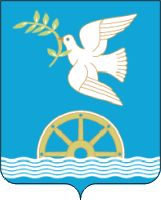 